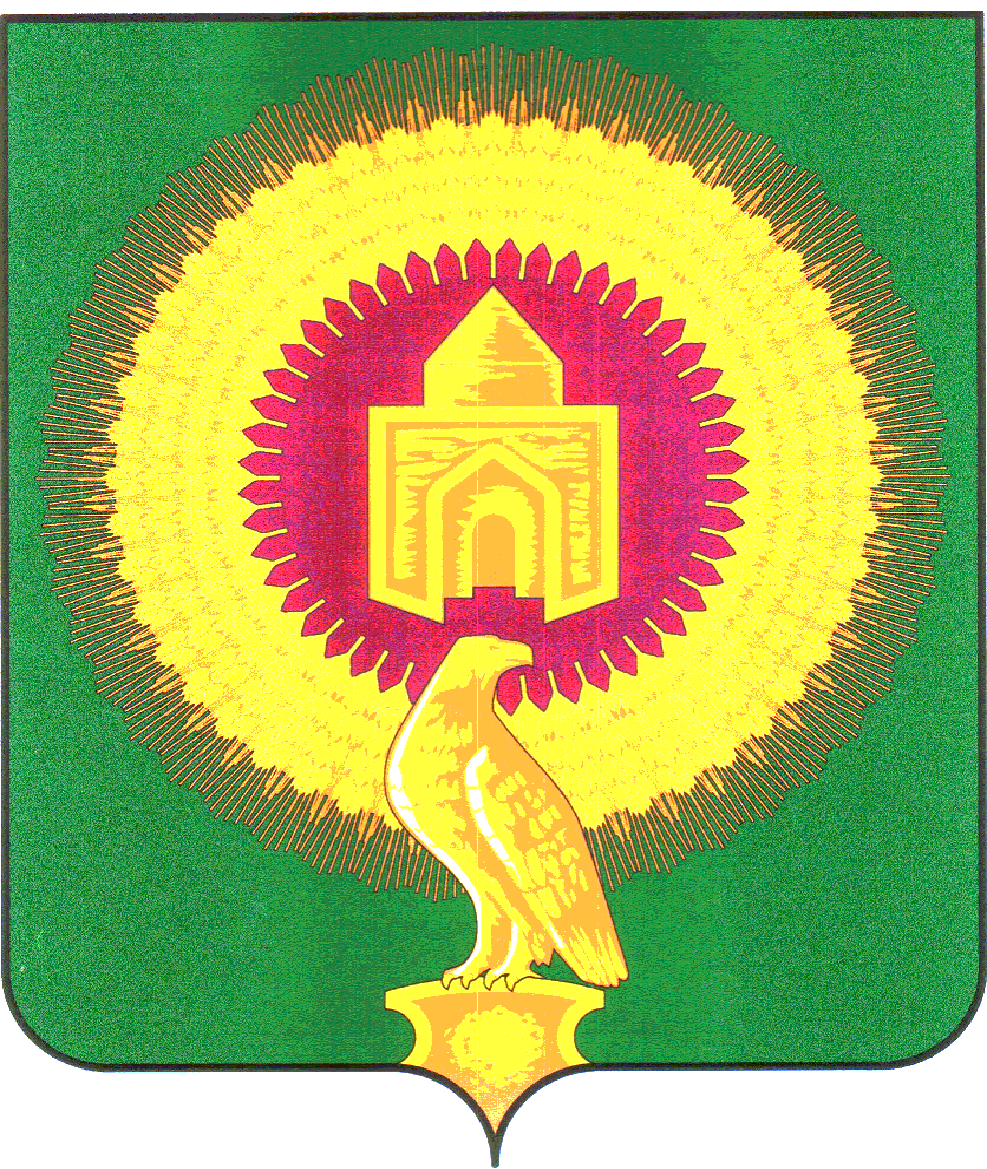 СОВЕТ ДЕПУТАТОВКАЗАНОВСКОГО СЕЛЬСКОГО ПОСЕЛЕНИЯВАРНЕНСКОГО МУНИЦИПАЛЬНОГО РАЙОНАЧЕЛЯБИНСКОЙ ОБЛАСТИ РЕШЕНИЕот 31.05.2022г.п. Казановка                                                   №  05О внесении изменений в Порядокразмещения сведений о доходах, расходах, об имуществе и обязательствах имущественного характера лиц, замещающих муниципальные должности в Казановском сельском поселении Варненского муниципального района на постоянной и на непостоянной основе, и членов их семей на официальном сайте администрации Казановского сельского поселения  Варненского муниципального района в информационно-телекоммуникационной сети «Интернет» и (или) предоставления этих сведений официальным средствам массовой информации для опубликования	В соответствии с федеральными законами от 25 декабря 2008 года № 273-ФЗ «О противодействии коррупции», от 01.04.2022 г. № 90-ФЗ «О внесении изменений в отдельные законодательные акты Российской Федерации», Совет депутатов Казановского сельского поселения РЕШАЕТ:1. Внести следующие изменения и дополнения в Порядок размещения сведений о доходах, расходах, об имуществе и обязательствах имущественного характера лиц, замещающих муниципальные должности в  Казановском сельском поселении Варненского  муниципального  района на постоянной и на непостоянной основе, и членов их семей  на официальном сайте  администрации Казановского сельского поселения  Варненского  муниципального района в информационно-телекоммуникационной  сети «Интернет»  и (или) предоставления этих сведений официальным средствам массовой информации для опубликования , утверждённый решением Совета депутатов Казановского сельского поселения  Варненского муниципального района от 26.02.2018 г. № 03 следующего содержания:1) Пункт 4 подпункт 4) изменить следующим  содержанием:«сведения об источниках получения средств, за счет которых совершены сделки (совершена сделка) по приобретению земельного участка, другого объекта недвижимого имущества, транспортного средства, ценных бумаг (долей участия, паев в уставных (складочных) капиталах организаций), цифровых финансовых активов, цифровой валюты, если общая сумма таких сделок (сумма такой сделки) превышает общий доход служащего и его супруги (супруга) за три последних года, предшествующих отчетному периоду».2. Настоящее решение вступает в силу со дня официального опубликования и подлежит размещению на официальном сайте администрации Казановского  сельского поселения Варненского муниципального района Челябинской области в сети «Интернет».Глава Казановского                                      Председатель Совета депутатовсельского поселения	                            Казановского сельского поселения_________Коломыцева Т.Н.                          _________________Хасанова Р.У.